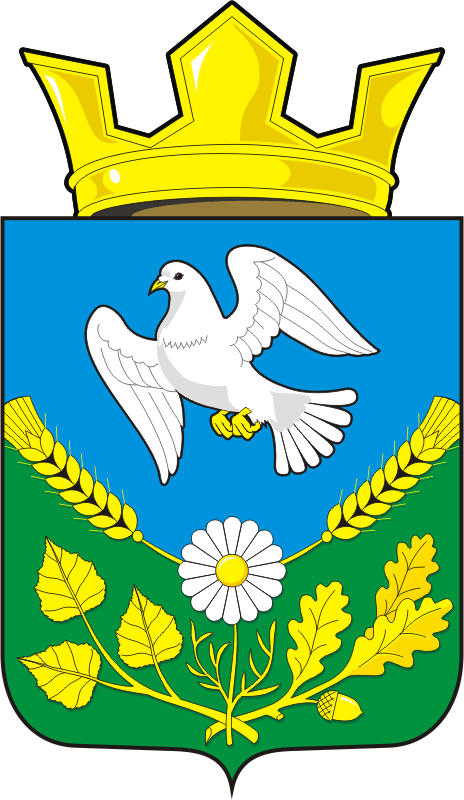 СОВЕТ ДЕПУТАТОВ муниципального образования НАДЕЖДИНСКИЙ СЕЛЬСОВЕТ саракташскОГО районА оренбургской областиЧЕТВЕРТЫЙ созывР Е Ш Е Н И Едвадцать восьмого заседания Совета депутатовмуниципального образования Надеждинский сельсоветчетвертого созываот 24.05.2022                                                                                     № 68               В целях обеспечения отдыха, занятости и оздоровления детей  и подростков в летний период  на территории  Надеждинского сельсовета заслушав  информацию директора МОБУ «НадеждинскаяСОШ» Никитиной Ирины Станиславовны «Об организации оздоровительного  отдыха  и занятости детей и подростков летом  2022 года»Совет депутатов Надеждинского сельсоветаРЕШИЛ:  1.Информацию директора МОБУ «Надеждинская СОШ» Никитиной И.С. «Об организации оздоровительного  отдыха  и занятости детей и подростков летом  2022 года»  – принять  к сведению.  2.Разработать  и утвердить  мероприятия  по организации оздоровительного отдыха и занятости  детей  и подростков летом  2022 года.   3.Контроль за исполнением  данного решения возложить на постоянную комиссию   по социально-экономическому развитию  (Перегудова М.Н.)Председатель Совета депутатов Надеждинского сельсовета                                       Н.И.АндрейчеваГлава администрации МО Надеждинский сельсовет                                  О.А.ТимкоРазослано: администрации сельсовета, прокуратуре р-на, постоянной комиссииПриложение 1к решению Совета депутатовНадеждинского сельсовета от 24.05.2022 №  68Об организации летней оздоровительной кампании,  отдыха детей и подростков на территории МО Надеждинский сельсовет в 2022 году. Содержание летних детских площадок.Организация отдыха, оздоровления и занятости детей и подростков в является одной из приоритетных направлений работы с детьми и подростками на территории сельского поселения.На территории поселения проживает76 детей в возрасте от 2 до 17 лет, в том числе дети из многодетных, неполных, неблагополучных семей, дети-инвалиды.В целях создания необходимых условий для отдыха, оздоровления и занятости детей летом 2022 утверждён   план мероприятий по обеспечению отдыха, оздоровления, занятости детей и подростков на летний период 2022 года на территории МО Надеждинский сельсовет. Рассмотрение данного вопроса запланировано на ближайшей сессии Совета депутатов. Ежегодно принимается постановление о проведении межведомственной профилактической операции «Подросток» на территории муниципального образования Надеждинский сельсовет.На базе МОБУ Надеждинская СОШ планируется детский оздоровительный лагерь «Берёзка», первый поток (с 1 июня по 14 июня), в котором отдохнут 25 детей с 7-11 лет. Из них 12 детей из многодетных семей, 7 - из малообеспеченных. Особое внимание в летний период, как всегда, будем уделяться детям, находящимся в трудной жизненной ситуации.Для успешной работы лагеря разработана   программа под названием«Культурное наследие России». Запланированные мероприятия имеют гражданско-патриотическую, физкультурно-оздоровительную, туристко-краеведческую, социально-педагогическую направленность. Ребята примут активное участие в различных  конкурсах, эстафетах, выставках, мероприятиях. В качестве оздоровительных процедур запланирована ежедневная зарядка на свежем воздухе, подвижные игры, спортивные мероприятия, 3х разовое питание. Также дети будут трудиться на пришкольном участке: поливать, пропалывать.Организованный отдых и оздоровление детей создаст условия для физического развития и укрепления здоровья, будет способствовать воспитанию у ребят дисциплины, трудолюбия, дружбы и коллективизма, ответственности. Для открытия лагеря созданы все условия, в настоящее время готовятся нормативные документы, проводятся инструктажи, за счёт спонсорских средств приобретена посуда.Июле-августе при школе запланирована работа площадок в два потока(июль , август). Охват 29 учащихся 5-8 классов в возрасте от 12-15 лет. Деятельность подростков будет заключаться в уходе за пришкольным участком.Администрация МОБУ Надеждинская СОШ решает вопрос по трудоустройству  учащихся через  ЦЗН . Роль работников учреждений культуры в летнее время состоит в эффективной организации время провождения детей и подростков. И основная задача –творческая самореализация детей, формирование культуры и навыков здорового образа жизни, приобщение к миру прекрасного. Работниками культуры  с.Надеждинка, Яковлевского клуба запланировано множество мероприятий.В рамках Всероссийской акции «Безопасное лето»: -профилактические беседы «Я, примерный пешеход,пассажир, велосипедист», «Что будет, если…», «Почему нельзя ходить на реку без взрослых, играть у воды»;- Выставка рисунков «Когда огонь друг?» - «О мерах пожарной безопасности»- конкурсные программы: Раз, два, три – в чем опасность - разбери»«Спортивный марафон», «Со спортом дружить- здоровым быть»;- Детские дискотеки, 6+, фотовыставки; различные конкурсно-игровые программы, познавательные викторины.В летний период ДК ,Яковлевском клубе будут работать  кружки по интересам .На уровне администрации составлен реестр детских площадок,( их у нас3) закреплены ответственные из числа родителей, педагогов, работников культуры и администрации. Регулярно проводим обкос территории площадок от сорной растительности, субботники по уборке территории   с участием родителей и детей.Запланированы рейды с участием педагогов, родителей, представителей администрации, ДНД в вечернее время суток по соблюдению режима несовершеннолетними, составлен  график дежурства.Успешное выполнение запланированных мероприятий-   позволит обеспечить сохранность жизни и здоровья детей, повысить занятость подростков.Директор МОБУ Надеждинская СОШ_____________ Никитина И.С.Об организации оздоровительного отдыха   изанятости  детей  и подростков летом  2022 года